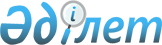 Об утверждении Правил предоставления Государственной корпорацией "Правительство для граждан" статистической и иной отчетной информации в сфере обязательного социального страхования
					
			Утративший силу
			
			
		
					Приказ Министра здравоохранения и социального развития Республики Казахстан от 21 января 2016 года № 36. Зарегистрирован в Министерстве юстиции Республики Казахстан 22 февраля 2016 года № 13166. Утратил силу приказом Министра труда и социальной защиты населения Республики Казахстан от 17 марта 2020 года № 101.
      Сноска. Утратил силу приказом Министра труда и социальной защиты населения РК от 17.03.2020 № 101 (вводится в действие с 01.01.2020).
      В соответствии с подпунктом 12-5) статьи 11 Закона Республики Казахстан от 25 апреля 2003 года "Об обязательном социальном страховании", подпунктом 2) пункта 3 статьи 16 Закона Республики Казахстан от 19 марта 2010 года "О государственной статистике" ПРИКАЗЫВАЮ:
      1. Утвердить прилагаемые Правила предоставления Государственной корпорацией "Правительство для граждан" статистической и иной отчетной информации в сфере обязательного социального страхования.
      2. Департаменту социального обеспечения и социального страхования в установленном законодательством порядке обеспечить:
      1) государственную регистрацию настоящего приказа в Министерстве юстиции Республики Казахстан;
      2) в течение десяти календарных дней после государственной регистрации настоящего приказа в Министерстве юстиции Республики Казахстан направление его копии в печатном и электронном виде на официальное опубликование в периодических печатных изданиях и информационно-правовой системе "Әділет", а также в Республиканский центр правовой информации для внесения в эталонный контрольный банк нормативных правовых актов Республики Казахстан;
      3) размещение настоящего приказа на официальном интернет-ресурсе Министерства здравоохранения и социального развития Республики Казахстан;
      4) в течение десяти рабочих дней после государственной регистрации настоящего приказа в Министерстве юстиции Республики Казахстан представление в Департамент юридической службы Министерства здравоохранения и социального развития Республики Казахстан сведений об исполнении мероприятий, предусмотренных подпунктами 1), 2) и 3) настоящего пункта.
      3. Контроль за исполнением настоящего приказа возложить на вице-министра здравоохранения и социального развития Республики Казахстан Жакупову С.К.
      4. Настоящий приказ вводится в действие с 1 марта 2016 года и подлежит официальному опубликованию.
      "СОГЛАСОВАН"   
      Министр по инвестициям и   
      развитию Республики Казахстан   
      ________ А. Исекешев   
      _________ 2016 года
      "СОГЛАСОВАН"   
      Исполняющий обязанности   
      Министра по инвестициям и   
      развитию Республики Казахстан   
      ________ Ж. Касымбек   
      27 января 2016 года
      "СОГЛАСОВАН"   
      Исполняющий обязанности   
      Председателя Комитета   
      по статистике Министерства   
      национальной экономики   
      Республики Казахстан   
      ________________ Б. Иманалиев   
      25 января 2016 года Правила
предоставления Государственной корпорацией "Правительство для
граждан" статистической и иной отчетной информации в сфере
обязательного социального страхования
      1. Настоящие Правила предоставления Государственной корпорацией "Правительство для граждан" статистической и иной отчетной информации в сфере обязательного социального страхования (далее – Правила) разработаны в соответствии с подпунктом 12-5) статьи 11 Закона Республики Казахстан от 25 апреля 2003 года "Об обязательном социальном страховании".
      2. Правила разработаны в целях определения порядка предоставления Государственной корпорацией "Правительство для граждан" статистической и иной отчетной информации в сфере обязательного социального страхования.
      3. В настоящих Правилах используются следующее понятие:
      1) Государственная корпорация "Правительство для граждан" (далее – Государственная корпорация) – юридическое лицо, созданное по решению Правительства Республики Казахстан, для оказания государственных услуг в соответствии с законодательством Республики Казахстан, организации работы по приему заявлений на оказание государственных услуг и выдаче их результатов услугополучателю по принципу "одного окна", а также обеспечения оказания государственных услуг в электронной форме;
      2) административные данные - индивидуальные количественные и (или) качественные данные по физическому или юридическому лицу и данные похозяйственного учета, формируемые административными источниками, за исключением первичных статистических данных.
      4. Государственная корпорация представляет отчет о назначении и выплате социальных выплат согласно приложению 1 и пояснительную записку по заполнению формы предназначенной для сбора административных данных "Отчет о назначении и выплате социальных выплат" согласно приложению 2 к настоящим Правилам.
      Учету подлежат получатели социальных выплат, которым социальные выплаты назначены, но не выплачиваются.
      5. Наименование государственного органа, который является получателем формы, предназначенной для сбора административных данных, указывается на титульном листе.
      6. Лицом, обеспечивающим представление и достоверность сообщаемых сведений, и имеющим право подписи формы, предназначенной для сбора административных данных, является заместитель руководителя Государственной корпорации или лицо, временно исполняющее его обязанности, в случае его отсутствия.
      7. Срок представления формы, предназначенной для сбора административных данных, указывается на титульном листе. Дата представления регистрируется адресатом. Если последний день срока представления приходится на нерабочий день, днем окончания срока представления считается следующий за ним рабочий день.
      8. Форма, предназначенная для сбора административных данных, заполняется в соответствии с пояснительной запиской к соответствующей форме.
      9. Данные представляются:
      1) на бумажных носителях нарочно или посредством почтовых служб связи. Датой представления является дата отправления, указанная в штемпеле почтового предприятия;
      2) в электронном виде посредством каналов связи с соблюдением процедур подтверждения электронной цифровой подписи. Отчет о назначении и выплате социальных выплат
      Сноска. Приложение 1 в редакции приказа Министра труда и социальной защиты населения РК от 11.10.2018 № 433 (вводится в действие по истечении десяти календарных дней после дня его первого официального опубликования).
      Отчетный период: ___ квартал 20___ года
      Индекс: 1-соцстрах
      Периодичность: квартальная
      Круг лиц представляющих: Государственная корпорация "Правительство для граждан"
      Куда представляется: в Министерство труда и социальной защиты населения Республики Казахстан
      Срок представления: 15 числа календарного месяца, следующего за отчетным кварталом
      Назначение и выплата социальных выплат
      "________" _________ 20 г. Руководитель ___________________________________________
                                           (фамилия и № телефона исполнителя) Пояснительная записка по заполнению формы
предназначенной для сбора административных данных
"Отчет о назначении и выплате социальных выплат"
1. Общие положения
      1. Настоящее пояснение определяет единые требования по заполнению формы о назначении и выплате социальных выплат (далее – Форма).
      2. Форма заполняется и предоставляется Государственной корпорацией "Правительство для граждан" (далее – Государственная корпорация) ежеквартально к 15 числу месяца, следующего за отчетным кварталом.
      3. Форму подписывает заместитель руководителя Государственной корпорации, а в случае его отсутствия – лицо, выполняющее его обязанности. 2. Пояснение по заполнению формы
      4. В графу 1 отчета включаются данные об общей численности получателей назначенных социальных выплат, состоящих на учете в соответствующем органе.
      5. В графе 2 указывается общая сумма социальных выплат, назначенных по состоянию на первое число месяца, следующего за отчетным периодом.
      Сведения о суммах назначенных месячных социальных выплат в отчете следует показывать в тысячах тенге с точностью до 0,1.
      6. В графе 3 указывается средний размер назначенных (месячных) социальных выплат, сложившийся на отчетную дату.
      Средний размер назначенных (месячных) социальных выплат определяется:
      графа 3 = графа 2:графа 1.
      7. В графе 4 указывается средняя численность получателей выплаченных социальных выплат за отчетный квартал.
      8. В графе 5 указывается общая сумма социальных выплат, выплаченных за отчетный квартал.
      9. В графе 6 указывается среднемесячный размер социальных выплат, выплаченных за отчетный квартал.
      Среднемесячный размер выплаченных социальных выплат определяется:
      графа 6 = графа 5: графа 4: Р,
      где Р – количество месяцев в отчетном периоде (3).
      10. В графе 7 указывается общая сумма выплаченных социальных выплат с нарастающим итогом с начала года.
      11. По строке 01 "Всего получателей социальных выплат" - учитываются данные по получателям, получающим социальные выплаты в соответствии с Законом Республики Казахстан "Об обязательном социальном страховании":
      12. Строка 01 = строка 05 + строка 10 + строка 16
      13. По строке 02 – из общего числа получателей, женщины.
      14. По строке 03-04 – учитываются данные по получателям социальных выплат, проживающим в сельской местности, по строке 04 - из них – женщины.
      15. По строке 05 – указываются данные по получателям социальных выплат на случай утраты трудоспособности, в том числе женщин – строка 06.
      16. По строкам 07-09 – указываются данные по получателям социальных выплат на случай утраты трудоспособности в зависимости от степени утраты трудоспособности.
      17. По строке 10 – указываются данные по получателям социальных выплат на случай потери кормильца, в том числе женщин – строка 11.
      18. По строкам 12-15 – указываются данные по получателям социальных выплат с указанием количества иждивенцев.
      19. По строке 16 – указываются данные по получателям социальных выплат на случай потери работы, в том числе женщин – строка 17.
      20. По строкам 18-21 – указываются получатели социальных выплат на случай потери работы, в зависимости от срока назначения социальных выплат по месяцам.
      21. По строке 22 – указываются данные по получателям социальных выплат на случай потери дохода в связи с беременностью и родами.
      22. По строке 23 – указываются данные по получателям социальных выплат на случай потери дохода в связи с уходом за ребенком по достижении им возраста одного года.
					© 2012. РГП на ПХВ «Институт законодательства и правовой информации Республики Казахстан» Министерства юстиции Республики Казахстан
				
Министр здравоохранения
и социального развития
Республики Казахстан
Т. ДуйсеноваУтверждены
приказом Министра здравоохранения
и социального развития
Республики Казахстан
от 21 января 2016 года № 36Приложение 1
к Правилам предоставления
Государственной корпорацией
"Правительство для граждан"
статистической и иной отчетной
информации в сфере обязательного
социального страхования
форма, предназначенная для сбора
административных данных
Категории получателей социальных выплат
Код строки
Назначение
Назначение
Назначение
Фактические выплаты
Фактические выплаты
Фактические выплаты
Фактические выплаты
Категории получателей социальных выплат
Код строки
Численность получателей назначенных социальных выплат, человек
Общая сумма назначенных месячных социальных выплат, тыс.тенге
Средний размер социальных выплат, тенге
Средняя численность получателей выплаченных социальных выплат за отчетный квартал, человек
Общая сумма выплаченных социальных выплат за отчетный квартал, тыс.тенге
Среднемесячный размер выплаченных социальных выплат за отчетный квартал, тенге
Общая сумма выплаченных социальных выплат за период с начала года, тыс.тенге
А
Б
1
2
3
4
5
6
7
Всего получателей социальных выплат (стр.05+10+16+22+23)
О1
в том числе женщин
О2
Выплаты получателям, проживающим в сельской местности (из строки 01)
О3
из них женщин
О4
Социальная выплата на случай утраты трудоспособности ( стр.7+8+9)
О5
в том числе женщин
О6
от 80 до 100 процентов
О7
от 60 до 80 процентов
О8
от 30 до 60 процентов
О9
Социальная выплата на случай потери кормильца (стр.12+13+14+15)
10
в том числе женщин
11
при 1-м иждивенце
12
при 2-х иждивенцах
13
при 3-х иждивенцах
14
при 4-х и более иждивенцах
15
Социальная выплата на случай потери работы (стр. 18+19+20+21)
16
в том числе женщин
17
назначено на 1 месяц
18
назначено на 2 месяца
19
назначено на 3 месяца
20
назначено на 4 месяца
21
Социальная выплата на случай потери дохода в связи с беременностью и родами
22
Социальная выплата на случай потери дохода в связи с уходом за ребенком по достижении им возраста одного года
23
№ п/п
Наименование областей
01 Всего получателей социальных выплат
01 Всего получателей социальных выплат
01 Всего получателей социальных выплат
01 Всего получателей социальных выплат
01 Всего получателей социальных выплат
01 Всего получателей социальных выплат
01 Всего получателей социальных выплат
№ п/п
Наименование областей
назначение
назначение
назначение
фактические выплаты
фактические выплаты
фактические выплаты
фактические выплаты
№ п/п
Наименование областей
Численность получателей назначенных социальных выплат, человек
Общая сумма назначенных месячных социальных выплат, тыс.тенге
Средний размер социальных выплат, тенге
Средняя численность получателей выплаченных социальных выплат за отчетный квартал, человек
Общая сумма выплаченных социальных выплат за отчетный квартал, тыс.тенге
Среднемесячный размер выплаченных социальных выплат за отчетный квартал, тенге
Общая сумма выплаченных социальных выплат за период с начала года, тыс.тенге
А
Б
1
2
3
4
5
6
7
1
Акмолинская
2
Актобинская
3
Алматинская
4
Атырауская
5
Восточно-Казахстанская
6
Жамбылская
7
Западно-Казахстанская
8
Карагандинская
9
Кызылординская
10
Костанайская
11
Мангистауская
12
Павлодарская
13
Северо-Казахстанская
14
Туркестанская
15
г.Алматы
16
г.Астана
17
г. Шымкент
№ п/п
Наименование областей
02 в том числе женщин
02 в том числе женщин
02 в том числе женщин
02 в том числе женщин
02 в том числе женщин
02 в том числе женщин
02 в том числе женщин
№ п/п
Наименование областей
назначение
назначение
назначение
фактические выплаты
фактические выплаты
фактические выплаты
фактические выплаты
№ п/п
Наименование областей
Численность получателей назначенных социальных выплат, человек
Общая сумма назначенных месячных социальных выплат, тыс.тенге
Средний размер социальных выплат, тенге
Средняя численность получателей выплаченных социальных выплат за отчетный квартал, человек
Общая сумма выплаченных социальных выплат за отчетный квартал, тыс.тенге
Среднемесячный размер выплаченных социальных выплат за отчетный квартал, тенге
Общая сумма выплаченных социальных выплат за период с начала года, тыс.тенге
А
Б
1
2
3
4
5
6
7
1
Акмолинская
2
Актобинская
3
Алматинская
4
Атырауская
5
Восточно-Казахстанская
6
Жамбылская
7
Западно-Казахстанская
8
Карагандинская
9
Кызылординская
10
Костанайская
11
Мангистауская
12
Павлодарская
13
Северо-Казахстанская
14
Туркестанская
15
г.Алматы
16
г.Астана
17
г. Шымкент
Республика Казахстан
№ п/п
Наименование областей
03 Выплаты получателям, проживающим в сельской местности (из строки 01)
03 Выплаты получателям, проживающим в сельской местности (из строки 01)
03 Выплаты получателям, проживающим в сельской местности (из строки 01)
03 Выплаты получателям, проживающим в сельской местности (из строки 01)
03 Выплаты получателям, проживающим в сельской местности (из строки 01)
03 Выплаты получателям, проживающим в сельской местности (из строки 01)
03 Выплаты получателям, проживающим в сельской местности (из строки 01)
№ п/п
Наименование областей
назначение
назначение
назначение
фактические выплаты
фактические выплаты
фактические выплаты
фактические выплаты
№ п/п
Наименование областей
Численность получателей назначенных социальных выплат, человек
Общая сумма назначенных месячных социальных выплат, тыс.тенге
Средний размер социальных выплат, тенге
Средняя численность получателей выплаченных социальных выплат за отчетный квартал, человек
Общая сумма выплаченных социальных выплат за отчетный квартал, тыс.тенге
Среднемесячный размер выплаченных социальных выплат за отчетный квартал, тенге
Общая сумма выплаченных социальных выплат за период с начала года, тыс.тенге
А
Б
1
2
3
4
5
6
7
1
Акмолинская
2
Актобинская
3
Алматинская
4
Атырауская
5
Восточно-Казахстанская
6
Жамбылская
7
Западно-Казахстанская
8
Карагандинская
9
Кызылординская
10
Костанайская
11
Мангистауская
12
Павлодарская
13
Северо-Казахстанская
14
Туркестанская
15
г.Алматы
16
г.Астана
17
г. Шымкент
Республика Казахстан
№ п/п
Наименование областей
04 из них женщин
04 из них женщин
04 из них женщин
04 из них женщин
04 из них женщин
04 из них женщин
04 из них женщин
№ п/п
Наименование областей
назначение
назначение
назначение
фактические выплаты
фактические выплаты
фактические выплаты
фактические выплаты
№ п/п
Наименование областей
Численность получателей назначенных социальных выплат, человек
Общая сумма назначенных месячных социальных выплат, тыс.тенге
Средний размер социальных выплат, тенге
Средняя численность получателей выплаченных социальных выплат за отчетный квартал, человек
Общая сумма выплаченных социальных выплат за отчетный квартал, тыс.тенге
Среднемесячный размер выплаченных социальных выплат за отчетный квартал, тенге
Общая сумма выплаченных социальных выплат за период с начала года, тыс.тенге
А
Б
1
2
3
4
5
6
7
1
Акмолинская
2
Актобинская
3
Алматинская
4
Атырауская
5
Восточно-Казахстанская
6
Жамбылская
7
Западно-Казахстанская
8
Карагандинская
9
Кызылординская
10
Костанайская
11
Мангистауская
12
Павлодарская
13
Северо-Казахстанская
14
Туркестанская
15
г.Алматы
16
г.Астана
17
г. Шымкент
Республика Казахстан
№ п/п
Наименование областей
05 Социальная выплата на случай утраты трудоспособности
05 Социальная выплата на случай утраты трудоспособности
05 Социальная выплата на случай утраты трудоспособности
05 Социальная выплата на случай утраты трудоспособности
05 Социальная выплата на случай утраты трудоспособности
05 Социальная выплата на случай утраты трудоспособности
05 Социальная выплата на случай утраты трудоспособности
№ п/п
Наименование областей
назначение
назначение
назначение
фактические выплаты
фактические выплаты
фактические выплаты
фактические выплаты
№ п/п
Наименование областей
Численность получателей назначенных социальных выплат, человек
Общая сумма назначенных месячных социальных выплат, тыс.тенге
Средний размер социальных выплат, тенге
Средняя численность получателей выплаченных социальных выплат за отчетный квартал, человек
Общая сумма выплаченных социальных выплат за отчетный квартал, тыс.тенге
Среднемесячный размер выплаченных социальных выплат за отчетный квартал, тенге
Общая сумма выплаченных социальных выплат за период с начала года, тыс.тенге
А
Б
1
2
3
4
5
6
7
1
Акмолинская
2
Актобинская
3
Алматинская
4
Атырауская
5
Восточно-Казахстанская
6
Жамбылская
7
Западно-Казахстанская
8
Карагандинская
9
Кызылординская
10
Костанайская
11
Мангистауская
12
Павлодарская
13
Северо-Казахстанская
14
Туркестанская
15
г.Алматы
16
г.Астана
17
г. Шымкент
Республика Казахстан
№ п/п
Наименование областей
06 в том числе женщин
06 в том числе женщин
06 в том числе женщин
06 в том числе женщин
06 в том числе женщин
06 в том числе женщин
06 в том числе женщин
№ п/п
Наименование областей
назначение
назначение
назначение
фактические выплаты
фактические выплаты
фактические выплаты
фактические выплаты
№ п/п
Наименование областей
Численность получателей назначенных социальных выплат, человек
Общая сумма назначенных месячных социальных выплат, тыс.тенге
Средний размер социальных выплат, тенге
Средняя численность получателей выплаченных социальных выплат за отчетный квартал, человек
Общая сумма выплаченных социальных выплат за отчетный квартал, тыс.тенге
Среднемесячный размер выплаченных социальных выплат за отчетный квартал, тенге
Общая сумма выплаченных социальных выплат за период с начала года, тыс.тенге
А
Б
1
2
3
4
5
6
7
1
Акмолинская
2
Актобинская
3
Алматинская
4
Атырауская
5
Восточно-Казахстанская
6
Жамбылская
7
Западно-Казахстанская
8
Карагандинская
9
Кызылординская
10
Костанайская
11
Мангистауская
12
Павлодарская
13
Северо-Казахстанская
14
Туркестанская
15
г.Алматы
16
г.Астана
17
г. Шымкент
Республика Казахстан
№ п/п
Наименование областей
07 от 80 до 100 процентов
07 от 80 до 100 процентов
07 от 80 до 100 процентов
07 от 80 до 100 процентов
07 от 80 до 100 процентов
07 от 80 до 100 процентов
07 от 80 до 100 процентов
№ п/п
Наименование областей
назначение
назначение
назначение
фактические выплаты
фактические выплаты
фактические выплаты
фактические выплаты
№ п/п
Наименование областей
Численность получателей назначенных социальных выплат, человек
Общая сумма назначенных месячных социальных выплат, тыс.тенге
Средний размер социальных выплат, тенге
Средняя численность получателей выплаченных социальных выплат за отчетный квартал, человек
Общая сумма выплаченных социальных выплат за отчетный квартал, тыс.тенге
Среднемесячный размер выплаченных социальных выплат за отчетный квартал, тенге
Общая сумма выплаченных социальных выплат за период с начала года, тыс.тенге
А
Б
1
2
3
4
5
6
7
1
Акмолинская
2
Актобинская
3
Алматинская
4
Атырауская
5
Восточно-Казахстанская
6
Жамбылская
7
Западно-Казахстанская
8
Карагандинская
9
Кызылординская
10
Костанайская
11
Мангистауская
12
Павлодарская
13
Северо-Казахстанская
14
Туркестанская
15
г.Алматы
16
г.Астана
17
г. Шымкент
Республика Казахстан
№ п/п
Наименование областей
08 от 60 до 80 процентов
08 от 60 до 80 процентов
08 от 60 до 80 процентов
08 от 60 до 80 процентов
08 от 60 до 80 процентов
08 от 60 до 80 процентов
08 от 60 до 80 процентов
№ п/п
Наименование областей
назначение
назначение
назначение
фактические выплаты
фактические выплаты
фактические выплаты
фактические выплаты
№ п/п
Наименование областей
Численность получателей назначенных социальных выплат, человек
Общая сумма назначенных месячных социальных выплат, тыс.тенге
Средний размер социальных выплат, тенге
Средняя численность получателей выплаченных социальных выплат за отчетный квартал, человек
Общая сумма выплаченных социальных выплат за отчетный квартал, тыс.тенге
Среднемесячный размер выплаченных социальных выплат за отчетный квартал, тенге
Общая сумма выплаченных социальных выплат за период с начала года, тыс.тенге
А
Б
1
2
3
4
5
6
7
1
Акмолинская
2
Актобинская
3
Алматинская
4
Атырауская
5
Восточно-Казахстанская
6
Жамбылская
7
Западно-Казахстанская
8
Карагандинская
9
Кызылординская
10
Костанайская
11
Мангистауская
12
Павлодарская
13
Северо-Казахстанская
14
Туркестанская
15
г.Алматы
16
г.Астана
17
г. Шымкент
Республика Казахстан
№ п/п
Наименование областей
09 от 30 до 60 процентов
09 от 30 до 60 процентов
09 от 30 до 60 процентов
09 от 30 до 60 процентов
09 от 30 до 60 процентов
09 от 30 до 60 процентов
09 от 30 до 60 процентов
№ п/п
Наименование областей
назначение
назначение
назначение
фактические выплаты
фактические выплаты
фактические выплаты
фактические выплаты
№ п/п
Наименование областей
Численность получателей назначенных социальных выплат, человек
Общая сумма назначенных месячных социальных выплат, тыс.тенге
Средний размер социальных выплат, тенге
Средняя численность получателей выплаченных социальных выплат за отчетный квартал, человек
Общая сумма выплаченных социальных выплат за отчетный квартал, тыс.тенге
Среднемесячный размер выплаченных социальных выплат за отчетный квартал, тенге
Общая сумма выплаченных социальных выплат за период с начала года, тыс.тенге
А
Б
1
2
3
4
5
6
7
1
Акмолинская
2
Актобинская
3
Алматинская
4
Атырауская
5
Восточно-Казахстанская
6
Жамбылская
7
Западно-Казахстанская
8
Карагандинская
9
Кызылординская
10
Костанайская
11
Мангистауская
12
Павлодарская
13
Северо-Казахстанская
14
Туркестанская
15
г.Алматы
16
г.Астана
17
г. Шымкент
Республика Казахстан
№ п/п
Наименование областей
10 Социальная выплата на случай потери кормильца
10 Социальная выплата на случай потери кормильца
10 Социальная выплата на случай потери кормильца
10 Социальная выплата на случай потери кормильца
10 Социальная выплата на случай потери кормильца
10 Социальная выплата на случай потери кормильца
10 Социальная выплата на случай потери кормильца
№ п/п
Наименование областей
назначение
назначение
назначение
фактические выплаты
фактические выплаты
фактические выплаты
фактические выплаты
№ п/п
Наименование областей
Численность получателей назначенных социальных выплат, человек
Общая сумма назначенных месячных социальных выплат, тыс.тенге
Средний размер социальных выплат, тенге
Средняя численность получателей выплаченных социальных выплат за отчетный квартал, человек
Общая сумма выплаченных социальных выплат за отчетный квартал, тыс.тенге
Среднемесячный размер выплаченных социальных выплат за отчетный квартал, тенге
Общая сумма выплаченных социальных выплат за период с начала года, тыс.тенге
А
Б
1
2
3
4
5
6
7
1
Акмолинская
2
Актобинская
3
Алматинская
4
Атырауская
5
Восточно-Казахстанская
6
Жамбылская
7
Западно-Казахстанская
8
Карагандинская
9
Кызылординская
10
Костанайская
11
Мангистауская
12
Павлодарская
13
Северо-Казахстанская
14
Туркестанская
15
г.Алматы
16
г.Астана
17
г. Шымкент
Республика Казахстан
№ п/п
Наименование областей
11 в том числе женщин
11 в том числе женщин
11 в том числе женщин
11 в том числе женщин
11 в том числе женщин
11 в том числе женщин
11 в том числе женщин
№ п/п
Наименование областей
назначение
назначение
назначение
фактические выплаты
фактические выплаты
фактические выплаты
фактические выплаты
№ п/п
Наименование областей
Численность получателей назначенных социальных выплат, человек
Общая сумма назначенных месячных социальных выплат, тыс.тенге
Средний размер социальных выплат, тенге
Средняя численность получателей выплаченных социальных выплат за отчетный квартал, человек
Общая сумма выплаченных социальных выплат за отчетный квартал, тыс.тенге
Среднемесячный размер выплаченных социальных выплат за отчетный квартал, тенге
Общая сумма выплаченных социальных выплат за период с начала года, тыс.тенге
А
Б
1
2
3
4
5
6
7
1
Акмолинская
2
Актобинская
3
Алматинская
4
Атырауская
5
Восточно-Казахстанская
6
Жамбылская
7
Западно-Казахстанская
8
Карагандинская
9
Кызылординская
10
Костанайская
11
Мангистауская
12
Павлодарская
13
Северо-Казахстанская
14
Туркестанская
15
г.Алматы
16
г.Астана
17
г. Шымкент
Республика Казахстан
№ п/п
Наименование областей
12 при 1-м иждивенце
12 при 1-м иждивенце
12 при 1-м иждивенце
12 при 1-м иждивенце
12 при 1-м иждивенце
12 при 1-м иждивенце
12 при 1-м иждивенце
№ п/п
Наименование областей
назначение
назначение
назначение
фактические выплаты
фактические выплаты
фактические выплаты
фактические выплаты
№ п/п
Наименование областей
Численность получателей назначенных социальных выплат, человек
Общая сумма назначенных месячных социальных выплат, тыс.тенге
Средний размер социальных выплат, тенге
Средняя численность получателей выплаченных социальных выплат за отчетный квартал, человек
Общая сумма выплаченных социальных выплат за отчетный квартал, тыс.тенге
Среднемесячный размер выплаченных социальных выплат за отчетный квартал, тенге
Общая сумма выплаченных социальных выплат за период с начала года, тыс.тенге
А
Б
1
2
3
4
5
6
7
1
Акмолинская
2
Актобинская
3
Алматинская
4
Атырауская
5
Восточно-Казахстанская
6
Жамбылская
7
Западно-Казахстанская
8
Карагандинская
9
Кызылординская
10
Костанайская
11
Мангистауская
12
Павлодарская
13
Северо-Казахстанская
14
Туркестанская
15
г.Алматы
16
г.Астана
17
г. Шымкент
Республика Казахстан
№ п/п
Наименование областей
13 при 2-х иждивенцах
13 при 2-х иждивенцах
13 при 2-х иждивенцах
13 при 2-х иждивенцах
13 при 2-х иждивенцах
13 при 2-х иждивенцах
13 при 2-х иждивенцах
№ п/п
Наименование областей
назначение
назначение
назначение
фактические выплаты
фактические выплаты
фактические выплаты
фактические выплаты
№ п/п
Наименование областей
Численность получателей назначенных социальных выплат, человек
Общая сумма назначенных месячных социальных выплат, тыс.тенге
Средний размер социальных выплат, тенге
Средняя численность получателей выплаченных социальных выплат за отчетный квартал, человек
Общая сумма выплаченных социальных выплат за отчетный квартал, тыс.тенге
Среднемесячный размер выплаченных социальных выплат за отчетный квартал, тенге
Общая сумма выплаченных социальных выплат за период с начала года, тыс.тенге
А
Б
1
2
3
4
5
6
7
1
Акмолинская
2
Актобинская
3
Алматинская
4
Атырауская
5
Восточно-Казахстанская
6
Жамбылская
7
Западно-Казахстанская
8
Карагандинская
9
Кызылординская
10
Костанайская
11
Мангистауская
12
Павлодарская
13
Северо-Казахстанская
14
Туркестанская
15
г.Алматы
16
г.Астана
17
г. Шымкент
Республика Казахстан
№ п/п
Наименование областей
14 при 3-х иждивенцах
14 при 3-х иждивенцах
14 при 3-х иждивенцах
14 при 3-х иждивенцах
14 при 3-х иждивенцах
14 при 3-х иждивенцах
14 при 3-х иждивенцах
№ п/п
Наименование областей
назначение
назначение
назначение
фактические выплаты
фактические выплаты
фактические выплаты
фактические выплаты
№ п/п
Наименование областей
Численность получателей назначенных социальных выплат, человек
Общая сумма назначенных месячных социальных выплат, тыс.тенге
Средний размер социальных выплат, тенге
Средняя численность получателей выплаченных социальных выплат за отчетный квартал, человек
Общая сумма выплаченных социальных выплат за отчетный квартал, тыс.тенге
Среднемесячный размер выплаченных социальных выплат за отчетный квартал, тенге
Общая сумма выплаченных социальных выплат за период с начала года, тыс.тенге
А
Б
1
2
3
4
5
6
7
1
Акмолинская
2
Актобинская
3
Алматинская
4
Атырауская
5
Восточно-Казахстанская
6
Жамбылская
7
Западно-Казахстанская
8
Карагандинская
9
Кызылординская
10
Костанайская
11
Мангистауская
12
Павлодарская
13
Северо-Казахстанская
14
Туркестанская
15
г.Алматы
16
г.Астана
17
г. Шымкент
Республика Казахстан
№ п/п
Наименование областей
15 при 4 - х и более иждивенцах
15 при 4 - х и более иждивенцах
15 при 4 - х и более иждивенцах
15 при 4 - х и более иждивенцах
15 при 4 - х и более иждивенцах
15 при 4 - х и более иждивенцах
15 при 4 - х и более иждивенцах
№ п/п
Наименование областей
назначение
назначение
назначение
фактические выплаты
фактические выплаты
фактические выплаты
фактические выплаты
№ п/п
Наименование областей
Численность получателей назначенных социальных выплат, человек
Общая сумма назначенных месячных социальных выплат, тыс.тенге
Средний размер социальных выплат, тенге
Средняя численность получателей выплаченных социальных выплат за отчетный квартал, человек
Общая сумма выплаченных социальных выплат за отчетный квартал, тыс.тенге
Среднемесячный размер выплаченных социальных выплат за отчетный квартал, тенге
Общая сумма выплаченных социальных выплат за период с начала года, тыс.тенге
А
Б
1
2
3
4
5
6
7
1
Акмолинская
2
Актобинская
3
Алматинская
4
Атырауская
5
Восточно-Казахстанская
6
Жамбылская
7
Западно-Казахстанская
8
Карагандинская
9
Кызылординская
10
Костанайская
11
Мангистауская
12
Павлодарская
13
Северо-Казахстанская
14
Туркестанская
15
г.Алматы
16
г.Астана
17
г. Шымкент
Республика Казахстан
№ п/п
Наименование областей
16 Социальная выплата на случай потери работы
16 Социальная выплата на случай потери работы
16 Социальная выплата на случай потери работы
16 Социальная выплата на случай потери работы
16 Социальная выплата на случай потери работы
16 Социальная выплата на случай потери работы
16 Социальная выплата на случай потери работы
№ п/п
Наименование областей
назначение
назначение
назначение
фактические выплаты
фактические выплаты
фактические выплаты
фактические выплаты
№ п/п
Наименование областей
Численность получателей назначенных социальных выплат, человек
Общая сумма назначенных месячных социальных выплат, тыс.тенге
Средний размер социальных выплат, тенге
Средняя численность получателей выплаченных социальных выплат за отчетный квартал, человек
Общая сумма выплаченных социальных выплат за отчетный квартал, тыс.тенге
Среднемесячный размер выплаченных социальных выплат за отчетный квартал, тенге
Общая сумма выплаченных социальных выплат за период с начала года, тыс.тенге
А
Б
1
2
3
4
5
6
7
1
Акмолинская
2
Актобинская
3
Алматинская
4
Атырауская
5
Восточно-Казахстанская
6
Жамбылская
7
Западно-Казахстанская
8
Карагандинская
9
Кызылординская
10
Костанайская
11
Мангистауская
12
Павлодарская
13
Северо-Казахстанская
14
Туркестанская
15
г.Алматы
16
г.Астана
17
г. Шымкент
Республика Казахстан
№ п/п
Наименование областей
17 в том числе женщин
17 в том числе женщин
17 в том числе женщин
17 в том числе женщин
17 в том числе женщин
17 в том числе женщин
17 в том числе женщин
№ п/п
Наименование областей
назначение
назначение
назначение
фактические выплаты
фактические выплаты
фактические выплаты
фактические выплаты
№ п/п
Наименование областей
Численность получателей назначенных социальных выплат, человек
Общая сумма назначенных месячных социальных выплат, тыс.тенге
Средний размер социальных выплат, тенге
Средняя численность получателей выплаченных социальных выплат за отчетный квартал, человек
Общая сумма выплаченных социальных выплат за отчетный квартал, тыс.тенге
Среднемесячный размер выплаченных социальных выплат за отчетный квартал, тенге
Общая сумма выплаченных социальных выплат за период с начала года, тыс.тенге
А
Б
1
2
3
4
5
6
7
1
Акмолинская
2
Актобинская
3
Алматинская
4
Атырауская
5
Восточно-Казахстанская
6
Жамбылская
7
Западно-Казахстанская
8
Карагандинская
9
Кызылординская
10
Костанайская
11
Мангистауская
12
Павлодарская
13
Северо-Казахстанская
14
Туркестанская
15
г.Алматы
16
г.Астана
17
г. Шымкент
Республика Казахстан
№ п/п
Наименование областей
18 назначено на 1 месяц
18 назначено на 1 месяц
18 назначено на 1 месяц
18 назначено на 1 месяц
18 назначено на 1 месяц
18 назначено на 1 месяц
18 назначено на 1 месяц
№ п/п
Наименование областей
назначение
назначение
назначение
фактические выплаты
фактические выплаты
фактические выплаты
фактические выплаты
№ п/п
Наименование областей
Численность получателей назначенных социальных выплат, человек
Общая сумма назначенных месячных социальных выплат, тыс.тенге
Средний размер социальных выплат, тенге
Средняя численность получателей выплаченных социальных выплат за отчетный квартал, человек
Общая сумма выплаченных социальных выплат за отчетный квартал, тыс.тенге
Среднемесячный размер выплаченных социальных выплат за отчетный квартал, тенге
Общая сумма выплаченных социальных выплат за период с начала года, тыс.тенге
А
Б
1
2
3
4
5
6
7
1
Акмолинская
2
Актобинская
3
Алматинская
4
Атырауская
5
Восточно-Казахстанская
6
Жамбылская
7
Западно-Казахстанская
8
Карагандинская
9
Кызылординская
10
Костанайская
11
Мангистауская
12
Павлодарская
13
Северо-Казахстанская
14
Туркестанская
15
г.Алматы
16
г.Астана
17
г. Шымкент
Республика Казахстан
№ п/п
Наименование областей
19 назначено на 2 месяца
19 назначено на 2 месяца
19 назначено на 2 месяца
19 назначено на 2 месяца
19 назначено на 2 месяца
19 назначено на 2 месяца
19 назначено на 2 месяца
№ п/п
Наименование областей
назначение
назначение
назначение
фактические выплаты
фактические выплаты
фактические выплаты
фактические выплаты
№ п/п
Наименование областей
Численность получателей назначенных социальных выплат, человек
Общая сумма назначенных месячных социальных выплат, тыс.тенге
Средний размер социальных выплат, тенге
Средняя численность получателей выплаченных социальных выплат за отчетный квартал, человек
Общая сумма выплаченных социальных выплат за отчетный квартал, тыс.тенге
Среднемесячный размер выплаченных социальных выплат за отчетный квартал, тенге
Общая сумма выплаченных социальных выплат за период с начала года, тыс.тенге
А
Б
1
2
3
4
5
6
7
1
Акмолинская
2
Актобинская
3
Алматинская
4
Атырауская
5
Восточно-Казахстанская
6
Жамбылская
7
Западно-Казахстанская
8
Карагандинская
9
Кызылординская
10
Костанайская
11
Мангистауская
12
Павлодарская
13
Северо-Казахстанская
14
Туркестанская
15
г.Алматы
16
г.Астана
17
г. Шымкент
Республика Казахстан
№ п/п
Наименование областей
20 назначено на 3 месяца
20 назначено на 3 месяца
20 назначено на 3 месяца
20 назначено на 3 месяца
20 назначено на 3 месяца
20 назначено на 3 месяца
20 назначено на 3 месяца
№ п/п
Наименование областей
назначение
назначение
назначение
фактические выплаты
фактические выплаты
фактические выплаты
фактические выплаты
№ п/п
Наименование областей
Численность получателей назначенных социальных выплат, человек
Общая сумма назначенных месячных социальных выплат, тыс.тенге
Средний размер социальных выплат, тенге
Средняя численность получателей выплаченных социальных выплат за отчетный квартал, человек
Общая сумма выплаченных социальных выплат за отчетный квартал, тыс.тенге
Среднемесячный размер выплаченных социальных выплат за отчетный квартал, тенге
Общая сумма выплаченных социальных выплат за период с начала года, тыс.тенге
А
Б
1
2
3
4
5
6
7
1
Акмолинская
2
Актобинская
3
Алматинская
4
Атырауская
5
Восточно-Казахстанская
6
Жамбылская
7
Западно-Казахстанская
8
Карагандинская
9
Кызылординская
10
Костанайская
11
Мангистауская
12
Павлодарская
13
Северо-Казахстанская
14
Туркестанская
15
г.Алматы
16
г.Астана
17
г. Шымкент
Республика Казахстан
№ п/п
Наименование областей
21 назначено на 4 месяца
21 назначено на 4 месяца
21 назначено на 4 месяца
21 назначено на 4 месяца
21 назначено на 4 месяца
21 назначено на 4 месяца
21 назначено на 4 месяца
№ п/п
Наименование областей
назначение
назначение
назначение
фактические выплаты
фактические выплаты
фактические выплаты
фактические выплаты
№ п/п
Наименование областей
Численность получателей назначенных социальных выплат, человек
Общая сумма назначенных месячных социальных выплат, тыс.тенге
Средний размер социальных выплат, тенге
Средняя численность получателей выплаченных социальных выплат за отчетный квартал, человек
Общая сумма выплаченных социальных выплат за отчетный квартал, тыс.тенге
Среднемесячный размер выплаченных социальных выплат за отчетный квартал, тенге
Общая сумма выплаченных социальных выплат за период с начала года, тыс.тенге
А
Б
1
2
3
4
5
6
7
1
Акмолинская
2
Актобинская
3
Алматинская
4
Атырауская
5
Восточно-Казахстанская
6
Жамбылская
7
Западно-Казахстанская
8
Карагандинская
9
Кызылординская
10
Костанайская
11
Мангистауская
12
Павлодарская
13
Северо-Казахстанская
14
Туркестанская
15
г.Алматы
16
г.Астана
17
г. Шымкент
Республика Казахстан
№ п/п
Наименование областей
22 Социальная выплата на случай потери дохода в связи с беременностью и родами
22 Социальная выплата на случай потери дохода в связи с беременностью и родами
22 Социальная выплата на случай потери дохода в связи с беременностью и родами
22 Социальная выплата на случай потери дохода в связи с беременностью и родами
22 Социальная выплата на случай потери дохода в связи с беременностью и родами
22 Социальная выплата на случай потери дохода в связи с беременностью и родами
22 Социальная выплата на случай потери дохода в связи с беременностью и родами
№ п/п
Наименование областей
назначение
назначение
назначение
фактические выплаты
фактические выплаты
фактические выплаты
фактические выплаты
№ п/п
Наименование областей
Численность получателей назначенных социальных выплат, человек
Общая сумма назначенных месячных социальных выплат, тыс.тенге
Средний размер социальных выплат, тенге
Средняя численность получателей выплаченных социальных выплат за отчетный квартал, человек
Общая сумма выплаченных социальных выплат за отчетный квартал, тыс.тенге
Среднемесячный размер выплаченных социальных выплат за отчетный квартал, тенге
Общая сумма выплаченных социальных выплат за период с начала года, тыс.тенге
А
Б
1
2
3
4
5
6
7
1
Акмолинская
2
Актобинская
3
Алматинская
4
Атырауская
5
Восточно-Казахстанская
6
Жамбылская
7
Западно-Казахстанская
8
Карагандинская
9
Кызылординская
10
Костанайская
11
Мангистауская
12
Павлодарская
13
Северо-Казахстанская
14
Туркестанская
15
г.Алматы
16
г.Астана
17
г. Шымкент
Республика Казахстан
№ п/п
Наименование областей
23 Социальная выплата на случай потери дохода в связи с уходом за ребенком по достижении им возраста одного года
23 Социальная выплата на случай потери дохода в связи с уходом за ребенком по достижении им возраста одного года
23 Социальная выплата на случай потери дохода в связи с уходом за ребенком по достижении им возраста одного года
23 Социальная выплата на случай потери дохода в связи с уходом за ребенком по достижении им возраста одного года
23 Социальная выплата на случай потери дохода в связи с уходом за ребенком по достижении им возраста одного года
23 Социальная выплата на случай потери дохода в связи с уходом за ребенком по достижении им возраста одного года
23 Социальная выплата на случай потери дохода в связи с уходом за ребенком по достижении им возраста одного года
№ п/п
Наименование областей
назначение
назначение
назначение
фактические выплаты
фактические выплаты
фактические выплаты
фактические выплаты
№ п/п
Наименование областей
Численность получателей назначенных социальных выплат, человек
Общая сумма назначенных месячных социальных выплат, тыс.тенге
Средний размер социальных выплат, тенге
Средняя численность получателей выплаченных социальных выплат за отчетный квартал, человек
Общая сумма выплаченных социальных выплат за отчетный квартал, тыс.тенге
Среднемесячный размер выплаченных социальных выплат за отчетный квартал, тенге
Общая сумма выплаченных социальных выплат за период с начала года, тыс.тенге
А
Б
1
2
3
4
5
6
7
1
Акмолинская
2
Актобинская
3
Алматинская
4
Атырауская
5
Восточно-Казахстанская
6
Жамбылская
7
Западно-Казахстанская
8
Карагандинская
9
Кызылординская
10
Костанайская
11
Мангистауская
12
Павлодарская
13
Северо-Казахстанская
14
Туркестанская
15
г.Алматы
16
г.Астана
17
г. Шымкент
Республика КазахстанПриложение 2
к Правилам предоставления
Государственной корпорацией
"Правительство для граждан"
статистической и иной отчетной
информации в сфере обязательного
социального страхования